Year 7 Spanish DC1 Learn Sheet – Key Spanish Vocabulary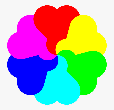 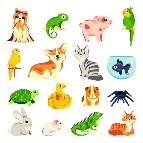 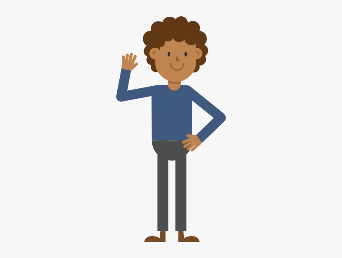 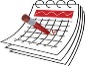 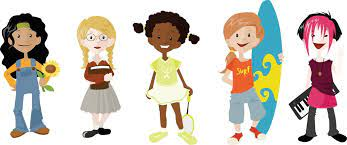 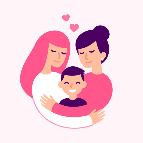 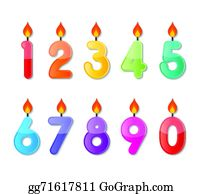 Year 7 Spanish DC1 Learn Sheet - Spanish Grammar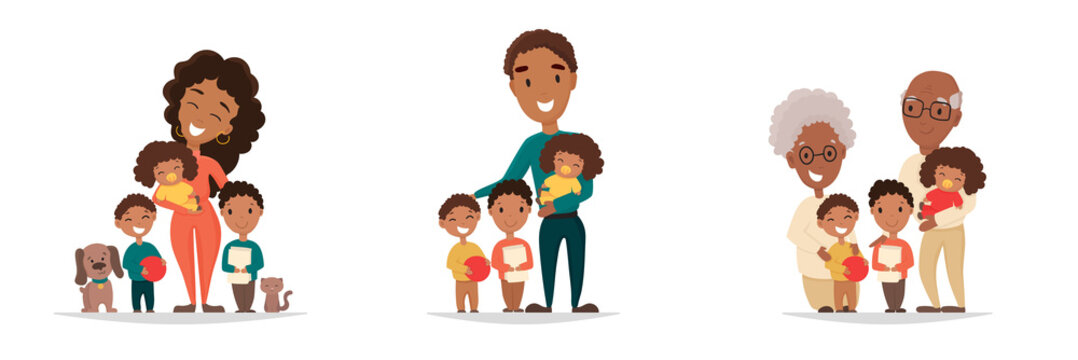 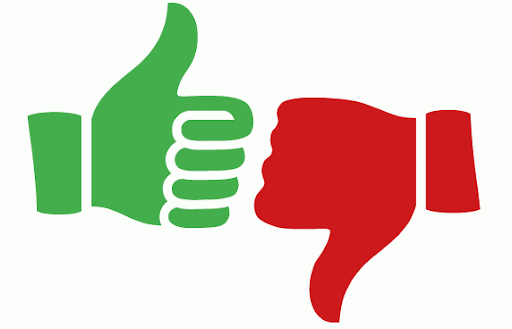 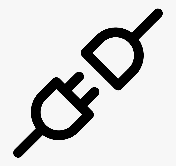 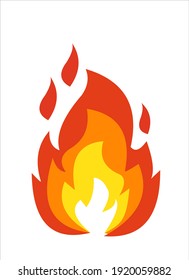 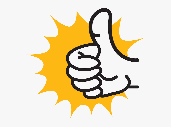 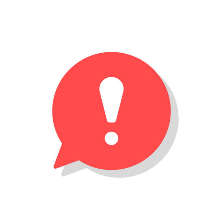 